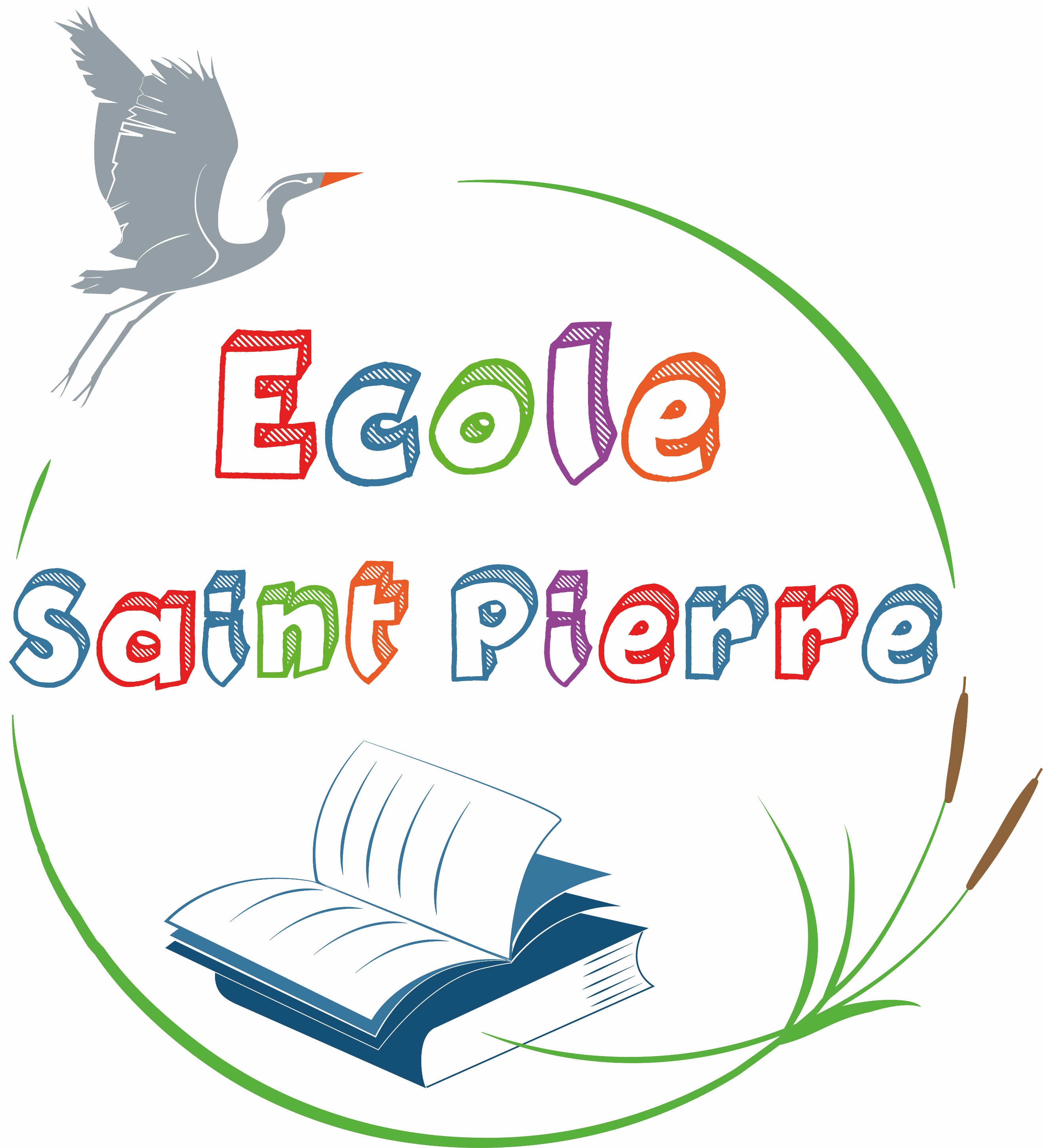 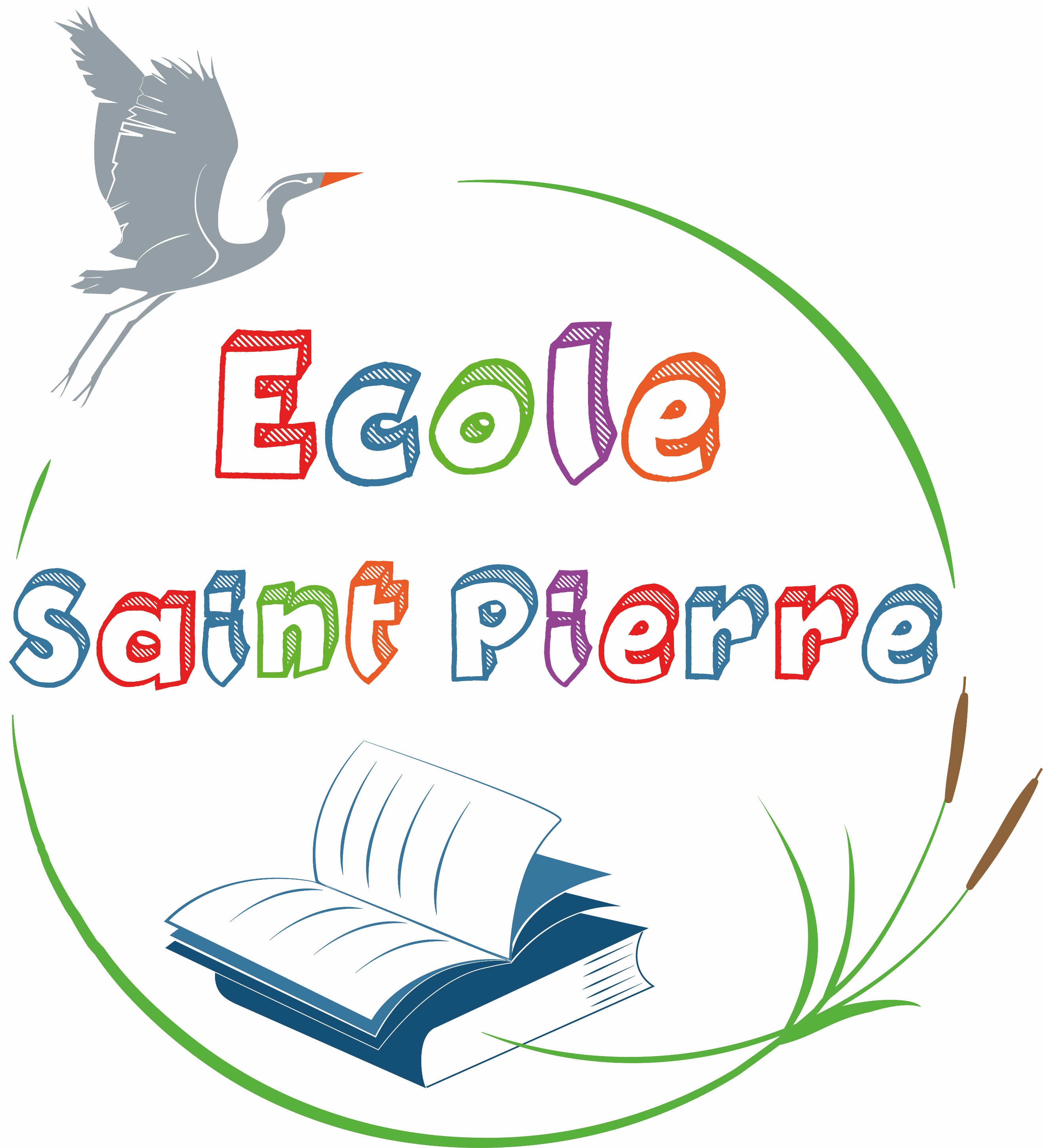 							Saint Aignan Grand lieu, le 05 décembre 2022,Madame, Monsieur, Je vous invite à prendre connaissance ci-après des principales informations concernant le dossier d’inscription de votre enfant.Je vous remercie de compléter les documents suivants et de les déposer dans la boîte aux lettres de l’école (côté rue des Frères Rousseau) ou de les remettre à un enseignant de l’école : Fiche de renseignements  Fiche d’urgence  Autorisation de sortie  Attestation de vaccination RIB pour les nouvelles familles et celles qui n’étaient pas en prélèvement automatique (un mandat de prélèvement SEPA vous est adressé pour signature)  Pour les nouveaux élèves en élémentaire, un certificat de radiation donné par l’école d’origine  Contrat de scolarisation Règlement de l’école Un chèque d’arrhes d’un montant de 50,00 €Afin de simplifier la gestion administrative, nous vous recommandons le paiement par prélèvement automatique mensuel ou un règlement en une fois au mois de septembre.  Je vous prie d’agréer, Madame, Monsieur, l’expression de mes salutations distinguées.Chef d’établissement									Aurélia HAMOUM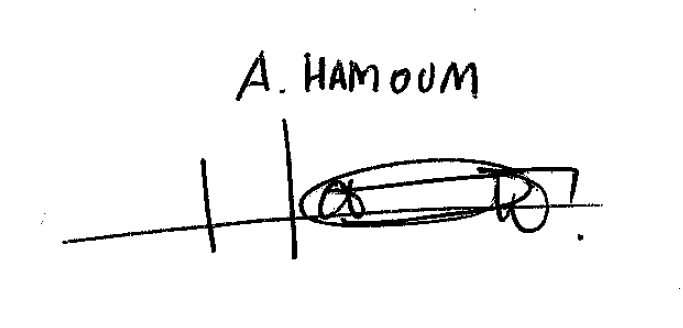 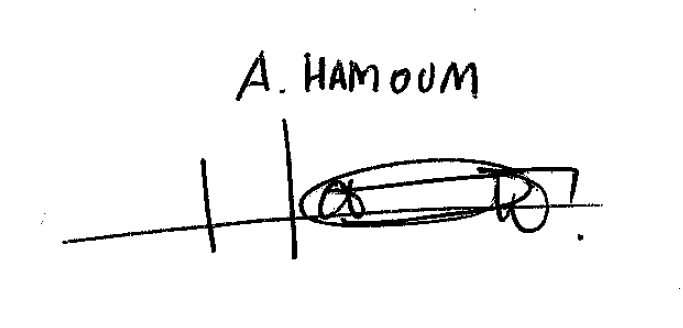 